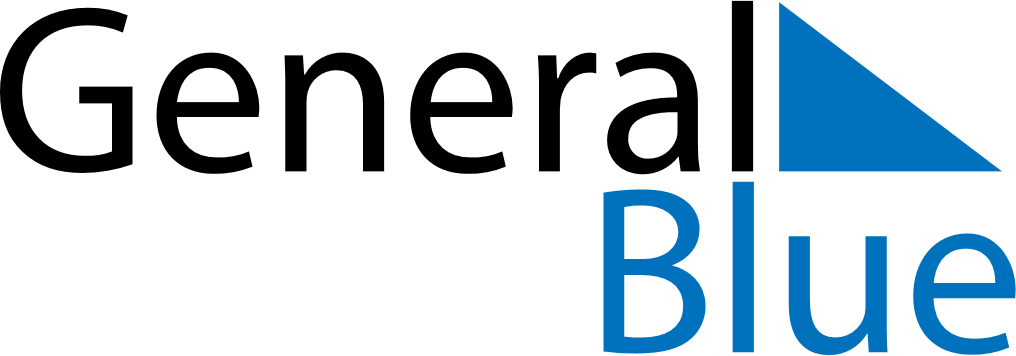 July 2024July 2024July 2024July 2024July 2024July 2024Lewiston Orchards, Idaho, United StatesLewiston Orchards, Idaho, United StatesLewiston Orchards, Idaho, United StatesLewiston Orchards, Idaho, United StatesLewiston Orchards, Idaho, United StatesLewiston Orchards, Idaho, United StatesSunday Monday Tuesday Wednesday Thursday Friday Saturday 1 2 3 4 5 6 Sunrise: 4:59 AM Sunset: 8:43 PM Daylight: 15 hours and 44 minutes. Sunrise: 5:00 AM Sunset: 8:43 PM Daylight: 15 hours and 43 minutes. Sunrise: 5:00 AM Sunset: 8:43 PM Daylight: 15 hours and 42 minutes. Sunrise: 5:01 AM Sunset: 8:43 PM Daylight: 15 hours and 41 minutes. Sunrise: 5:02 AM Sunset: 8:42 PM Daylight: 15 hours and 40 minutes. Sunrise: 5:02 AM Sunset: 8:42 PM Daylight: 15 hours and 39 minutes. 7 8 9 10 11 12 13 Sunrise: 5:03 AM Sunset: 8:42 PM Daylight: 15 hours and 38 minutes. Sunrise: 5:04 AM Sunset: 8:41 PM Daylight: 15 hours and 37 minutes. Sunrise: 5:05 AM Sunset: 8:41 PM Daylight: 15 hours and 35 minutes. Sunrise: 5:06 AM Sunset: 8:40 PM Daylight: 15 hours and 34 minutes. Sunrise: 5:06 AM Sunset: 8:39 PM Daylight: 15 hours and 32 minutes. Sunrise: 5:07 AM Sunset: 8:39 PM Daylight: 15 hours and 31 minutes. Sunrise: 5:08 AM Sunset: 8:38 PM Daylight: 15 hours and 29 minutes. 14 15 16 17 18 19 20 Sunrise: 5:09 AM Sunset: 8:37 PM Daylight: 15 hours and 28 minutes. Sunrise: 5:10 AM Sunset: 8:37 PM Daylight: 15 hours and 26 minutes. Sunrise: 5:11 AM Sunset: 8:36 PM Daylight: 15 hours and 24 minutes. Sunrise: 5:12 AM Sunset: 8:35 PM Daylight: 15 hours and 22 minutes. Sunrise: 5:13 AM Sunset: 8:34 PM Daylight: 15 hours and 21 minutes. Sunrise: 5:14 AM Sunset: 8:33 PM Daylight: 15 hours and 19 minutes. Sunrise: 5:15 AM Sunset: 8:32 PM Daylight: 15 hours and 17 minutes. 21 22 23 24 25 26 27 Sunrise: 5:16 AM Sunset: 8:31 PM Daylight: 15 hours and 15 minutes. Sunrise: 5:17 AM Sunset: 8:30 PM Daylight: 15 hours and 13 minutes. Sunrise: 5:18 AM Sunset: 8:29 PM Daylight: 15 hours and 10 minutes. Sunrise: 5:20 AM Sunset: 8:28 PM Daylight: 15 hours and 8 minutes. Sunrise: 5:21 AM Sunset: 8:27 PM Daylight: 15 hours and 6 minutes. Sunrise: 5:22 AM Sunset: 8:26 PM Daylight: 15 hours and 4 minutes. Sunrise: 5:23 AM Sunset: 8:25 PM Daylight: 15 hours and 1 minute. 28 29 30 31 Sunrise: 5:24 AM Sunset: 8:24 PM Daylight: 14 hours and 59 minutes. Sunrise: 5:25 AM Sunset: 8:22 PM Daylight: 14 hours and 57 minutes. Sunrise: 5:27 AM Sunset: 8:21 PM Daylight: 14 hours and 54 minutes. Sunrise: 5:28 AM Sunset: 8:20 PM Daylight: 14 hours and 52 minutes. 